         KERALA STATE COUNCIL FOR SCIENCE, TECHNOLOGY & ENVIRONMENT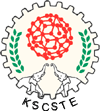 Name of the programme:Details of the Co-ordinator:  * Enclose brief Bio data of Co-ordinator (not to exceed 2 pages)Area of expertise of Co-ordinator:   Life Science / Chemical Science / Physical Science / Engineering Science / others.Tentative date of conduct of the programme :Venue					:Technical details on the Workshop Objectives:Importance in State/Regional context.Topics to be covered.Name and address of organizing Institutions/college/societyThe Institution should belong to the category of Government/Aided InstitutionThe proposed Department should have Government approved /Aided Post-Graduate ProgrammeStatus of organizing institute:  Aided Colleges/State Government/ CSIR/UniversityBudget10.11. Number of Resource persons :        (within the State)12. Details of Resource Persons and corresponding topics*     Include Designation, Professional affiliation and expertise of the resource person on the specific topic.  *   Consent letter from all Resource Persons handling the technical sessions should be attached with the application.*   One of the topics should compulsorily be on “Language and Writing Skills for Researchers” and faculty from the   English departments of Colleges or Universities shall be invited for the purpose 13. Details of Beneficiaries /Target group: (The total No. of participants shall be around 50 (at least 90% should be women), which shall include Post-Graduate students, Ph.D. scholars and young research facultyAt least 50% of the beneficiaries should be selected from outside institution through prior registration) 14.  Details for Electronic transfer of grant (in case of sanction)Programme Co-ordinator(Signature, Name & Address)Head of the Institution:Signature Name & Address(Seal)Place:Date:Two day workshop on “Research Methodology, Writing Practices, Language and Soft Skills”[Applicants should be  Senior and middle level Scientists/Academicians in the fields of Science, Technology, Engineering, Agriculture and Medicine (STEAM) from reputed R&D/Academic institutes in Kerala, belonging to the category of  Government/ Aided Institutions]APPLICATION FORMAT 2019-20NameDesignationAddress for correspondenceMobile No. & e-mail IDInstitute NameDepartment  Contact Address, Tel, E-mail etc.No  Details of estimated expenditure:Amount (Rs.)1TA & Honorarium for invited faculty 2Postage, Printing Expenses3Course Materials4Local Hospitality5MiscellaneousTOTAL -(Limited to Rs. 40,000/- for 2-day programme)Details of previous programmes sanctioned to the Institution by KSCSTE  in the past  3 years’(Please enclose the copy of UC furnished to KSCSTE)Details of previous programmes sanctioned to the Institution by KSCSTE  in the past  3 years’(Please enclose the copy of UC furnished to KSCSTE)Details of previous programmes sanctioned to the Institution by KSCSTE  in the past  3 years’(Please enclose the copy of UC furnished to KSCSTE)Details of previous programmes sanctioned to the Institution by KSCSTE  in the past  3 years’(Please enclose the copy of UC furnished to KSCSTE)Details of previous programmes sanctioned to the Institution by KSCSTE  in the past  3 years’(Please enclose the copy of UC furnished to KSCSTE)Sl NoKSCSTE Sanction No.& DateName of Activity 
(Seminar/conference/Pub. of Journal etc.)AmountSanctioned (Rs.)PI/Principal Co-ordinator of the programmeSl NoName and address of Resource PersonsCorresponding topicWho are the beneficiariesHow are the beneficiaries selectedBeneficiary Name  (Financial Head of Institution)Beneficiary Account No. (Institute)Beneficiary Bank IFSC CodeBeneficiary Bank Name and BranchBeneficiary Address (Co-ordinator)Mobile No.      (Co-ordinator)           Email Id  (Co-ordinator)